		                                                                      Καλλιθέα  17/8/2017                                                                                                                                                       Αρ.Πρωτ.   43834/23-8-17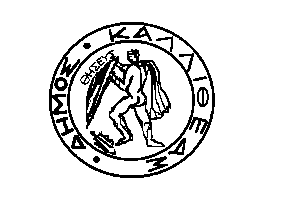 ΕΛΛΗΝΙΚΗ ΔΗΜΟΚΡΑΤΙΑΝΟΜΟΣ ΑΤΤΙΚΗΣΔΗΜΟΣ ΚΑΛΛΙΘΕΑΣΔΙΕΥΘΥΝΣΗ     : ΠΟΛΙΤΙΣΜΟΥ – ΠΑΙΔΕΙΑΣ & ΝΕΑΣ ΓΕΝΙΑΣ	                                                    ΠΡΟΣ  ΤΜΗΜΑ           : ΔΗΜΟΤΙΚΟΥ ΩΔΕΙΟΥ «ΟΔΥΣΣΕΑΣ ΔΗΜΗΤΡΙΑΔΗΣ»                       Πρόεδρο Δημοτικού Συμβουλίου                                                                                                                                                                   Ταχ.Δ/νση       :  ΣΟΦΟΚΛΕΟΥΣ 100		               Αρμόδιοι 	   :  ΠΟΛΥΖΟΣ ΔΗΜΟΣe-mail               : odeio@kallithea.grΤηλεφ.   	    : 210 9524868 / 210 9587361 FAX                   :  - ΘΕΜΑ	: « Απαλλαγή μαθητών του Δημοτικού Ωδείου Καλλιθέας από την καταβολή διδάκτρων για              την  εκπαιδευτική περίοδο 2016-2017 σύμφωνα με τον Κανονισμό του Δημ. Ωδείου ( ΑΔΣ 418/2012)»Λαμβάνοντας υπόψη τον Κανονισμό του Δημοτικού Ωδείου Καλλιθέας απόφαση Δημ. Συμβουλίου 418/2012 και ειδικότερα :Το άρθρο 11 παρ. 6 «6. Της υποχρέωσης καταβολής διδάκτρων απαλλάσσονται οι μαθητές, οι κηδεμόνες των οποίων καταθέτουν στη Γραμματεία του Ωδείου εκκαθαριστικό σημείωμα του φόρου εισοδήματος, στο οποίο εμφαίνεται ότι το συνολικό, ετήσιο οικογενειακό εισόδημα δεν υπερβαίνει το ποσό των δώδεκα χιλιάδων (12.000) €, συνιστώμενο αποκλειστικώς από μισθωτή εργασία. Της απαλλαγής αυτής τυγχάνουν μαθητές, οι οποίοι είναι ανήλικες. Η απαλλαγή υπόκειται σε απόφαση του Δημοτικού Συμβουλίου. Η απαλλαγή αυτή ισχύει για ένα (1) μόνο όργανο.»Το άρθρο 11 παρ. 7 «7.Άτομα με ειδικές ανάγκες απαλλάσσονται των διδάκτρων, ανεξαρτήτως εάν πρόκειται για δημότες ή κατοίκους Καλλιθέας. Η απαλλαγή υπόκειται σε απόφαση του Δημοτικού Συμβουλίου, συνοδευόμενη από σχετικές βεβαιώσεις των υγειονομικών αρχών.»Το άρθρο 11 παρ. 12 « 12.Μαθητές του Δημοτικού Ωδείου, οι οποίοι είναι άνεργοι, καθώς και ανήλικες μαθητές, των οποίων ένας τουλάχιστον γονέας είναι άνεργος, απαλλάσσονται των διδάκτρων, ύστερα από απόφαση του Δημοτικού Συμβουλίου, συνοδευόμενη από αντίγραφο κάρτας ανεργίας»Το άρθρο 11 παρ. 18 :«18. Οι αιτήσεις για απαλλαγή ή μειώσεις επί των διδάκτρων πραγματοποιούνται, με αιτήσεις των γονέων οι οποίες υποβάλλονται στη γραμματεία του Ωδείου έως και τέλος Νοεμβρίου έκαστου έτους. Αιτήσεις πέραν της αναφερόμενης ημερομηνίας δεν γίνονται δεκτές.»Το άρθρο 11 παρ. 16 : « 16.Το Δημοτικό Συμβούλιο  αποφασίζει, ύστερα από εισήγηση της Γραμματείας του Ωδείου, σχετικά με αιτήσεις προς οικονομικές διευκολύνσεις κοινωνικά ευαίσθητων κατηγοριών μαθητών.»,παρακαλούμε κατά την προσεχή συνεδρίαση του Δημοτικού Συμβουλίου εισάγετε  προς εξέταση περί της απαλλαγής ή μη από την καταβολή διδάκτρων για την εκπαιδευτική περίοδο  2016 -2017 σύμφωνα με τα προβλεπόμενα στο άρθρο 11 του Κανονισμού Λειτουργίας του Δημοτικού Ωδείου (απόφ. ΔΣ 418/3-10-2012) και λήψη σχετικής απόφασης, για τις πιο κάτω περιπτώσεις εγγεγραμμένων στο Δημοτικό Ωδείο μαθητών:Η ΜΑΡΚΑΣΙΩΤΗ ΕΛΕΝΗ του ΙΩΑΝΝΗ  (κωδ. 8638 ) εγγεγραμμένη στην Σχολή Αρμονίου με καθηγήτρια την κα Στρουσοπούλου,  προσκόμισε δικαιολογητικά προκειμένου να τύχει της απαλλαγής που προβλέπεται στο  άρθ.11 παρ.12 του Κανονισμού του Ωδείου. Το αίτημά της με αρ. πρωτ. 29984 υποβλήθηκε στις 6-6-2017. Παρακαλούμε λάβετε απόφαση  περί της απαλλαγής της ή μη από την καταβολή διδάκτρων για το εκπαιδευτικό έτος 2016-2017. Σε περίπτωση απαλλαγής της προτείνεται  βεβαίωση  του ποσού των  52,50 € για την περίοδο ΟΚΤΩΒΡΙΟΥ-ΔΕΚΕΜΒΡΙΟΥ και 105,00 € για την περίοδο ΙΑΝΟΥΑΡΙΟΣ-ΙΟΥΝΙΟΣ .Η ΜΑΡΚΑΣΙΩΤΗ ΔΗΜΗΤΡΑ του ΙΩΑΝΝΗ  (κωδ. 10375 ) εγγεγραμμένη στην Σχολή Αρμονίου με καθηγήτρια την κα Στρουσοπούλου, προσκόμισε δικαιολογητικά προκειμένου να τύχει της απαλλαγής που προβλέπεται στο  άρθ.11 παρ.12 του Κανονισμού του Ωδείου. Το αίτημά της με αρ. πρωτ. 29984 υποβλήθηκε στις 6-6-2017. Παρακαλούμε λάβετε απόφαση  περί της απαλλαγής της ή μη από την καταβολή διδάκτρων για το εκπαιδευτικό έτος 2016-2017. Σε περίπτωση απαλλαγής της προτείνεται  βεβαίωση  του ποσού των  52,50 € για την περίοδο ΟΚΤΩΒΡΙΟΥ-ΔΕΚΕΜΒΡΙΟΥ και 105,00 € για την περίοδο ΙΑΝΟΥΑΡΙΟΣ-ΙΟΥΝΙΟΣ .Η ΜΑΤΘΑΙΟΥ ΑΛΙΚΗ του ΑΡΓΥΡΙΟΥ  (κωδ. 486 ) εγγεγραμμένη στην Σχολή Αρμονίου με καθηγητή τον κο Μουσκοίδη,  προσκόμισε δικαιολογητικά προκειμένου να τύχει της απαλλαγής που προβλέπεται στο  άρθ.11 παρ.12 του Κανονισμού του Ωδείου. Το αίτημά της με αρ. πρωτ. 31373 υποβλήθηκε στις 12-6-2017. Παρακαλούμε λάβετε απόφαση  περί της απαλλαγής της ή μη από την καταβολή διδάκτρων για το εκπαιδευτικό έτος 2016-2017. Σε περίπτωση απαλλαγής της προτείνεται  διαγραφή  του ποσού των  105,00 € για την περίοδο ΟΚΤΩΒΡΙΟΥ-ΔΕΚΕΜΒΡΙΟΥ και 70,00 € για την περίοδο ΙΑΝΟΥΑΡΙΟΥ-ΦΕΒΡΟΥΑΡΙΟΥ  οπότε επήλθε διακοπή της φοίτησης της.Η ΜΠΙΣΤΙΟΛΑ ΑΡΤΕΜΙΣ της ΧΡΙΣΤΙΝΑΣ  (κωδ. 11631) εγγεγραμμένη στην Σχολή Κιθάρας με καθηγητή τον κο Σαββανίδη, προσκόμισε δικαιολογητικά προκειμένου να τύχει της απαλλαγής που προβλέπεται στο  άρθ.11 παρ.6 του Κανονισμού του Ωδείου. Το αίτημά της με αρ. 24841 υποβλήθηκε στις 15-5-2017. Παρακαλούμε λάβετε απόφαση  περί της απαλλαγής της ή μη από την καταβολή διδάκτρων για το εκπαιδευτικό έτος 2016-2017. Σε περίπτωση απαλλαγής της προτείνεται  διαγραφή  του ποσού των  105,00 € για την περίοδο ΟΚΤΩΒΡΙΟΥ-ΔΕΚΕΜΒΡΙΟΥ και 210,00 € για την περίοδο ΙΑΝΟΥΑΡΙΟΥ-ΙΟΥΝΙΟΥ, συνολικά 315,00€.Η ΠΕΤΚΩΒ ΑΝΝΑ-ΜΑΡΙΑ της ΑΡΙΟΝΑ  (κωδ. 11626) εγγεγραμμένη στην Σχολή Αρμονίου με καθηγητή τον κο Μουσκοίδη , προσκόμισε δικαιολογητικά προκειμένου να τύχει της απαλλαγής που προβλέπεται στο  άρθ.11 παρ.12 του Κανονισμού του Ωδείου. Το αίτημά της με αρ. 35129 υποβλήθηκε στις 3-7-2017. Παρακαλούμε λάβετε απόφαση  περί της απαλλαγής της ή μη από την καταβολή διδάκτρων για το εκπαιδευτικό έτος 2016-2017. Σε περίπτωση απαλλαγής της προτείνεται  διαγραφή του ποσού των  105,00 € για την περίοδο ΟΚΤΩΒΡΙΟΥ-ΔΕΚΕΜΒΡΙΟΥ και 210,00 € για την περίοδο ΙΑΝΟΥΑΡΙΟΥ-ΙΟΥΝΙΟΥ, συνολικά 315,00€.Η ΠΕΤΚΩΒ ΜΙΧΑΕΛΑ της ΑΡΙΟΝΑ  (κωδ. 11627) εγγεγραμμένη στην Σχολή Αρμονίου με καθηγητή τον κο Μουσκοίδη , προσκόμισε δικαιολογητικά προκειμένου να τύχει της απαλλαγής που προβλέπεται στο  άρθ.11 παρ.12 του Κανονισμού του Ωδείου. Το αίτημά της με αρ. 35129 υποβλήθηκε στις 3-7-2017. Παρακαλούμε λάβετε απόφαση  περί της απαλλαγής της ή μη από την καταβολή διδάκτρων για το εκπαιδευτικό έτος 2016-2017. Σε περίπτωση απαλλαγής της προτείνεται  διαγραφή του ποσού των  105,00 € για την περίοδο ΟΚΤΩΒΡΙΟΥ-ΔΕΚΕΜΒΡΙΟΥ και 210,00 € για την περίοδο ΙΑΝΟΥΑΡΙΟΥ-ΙΟΥΝΙΟΥ, συνολικά 315,00€.Η ΒΛΑΜΗ ΓΕΩΡΓΙΑ – ΒΙΚΤΩΡΙΑ  της ΜΟΥΚΟΥΡΓΙΩΤΗ ΑΝΝΑΣ  (κωδ. 790) εγγεγραμμένη στην Σχολή Ανωτέρων Θεωρητικών  με καθηγητή τον κο Μπαζό , προσκόμισε δικαιολογητικά προκειμένου να τύχει της απαλλαγής που προβλέπεται στο  άρθ.11 παρ.7 του Κανονισμού του Ωδείου. Το αίτημά της με αρ. 36757 υποβλήθηκε στις 7-7-2017. Παρακαλούμε λάβετε απόφαση  περί της απαλλαγής της ή μη από την καταβολή διδάκτρων για το εκπαιδευτικό έτος 2016-2017. Σε περίπτωση απαλλαγής της προτείνεται  διαγραφή του ποσού των  60,00 € για την περίοδο ΙΑΝΟΥΑΡΙΟΥ-ΙΟΥΝΙΟΥ.Η DZIDEK MAGDALENA MARIOLA (ΝΤΖΙΝΤΕΚ ΜΑΓΔΑΛΕΝΑ ΜΑΡΙΟΛΑ) του  FRANCISZEK  (κωδ. 11914) εγγεγραμμένη στην Σχολή Αρμονίου με καθηγητή τον κο Μουσκοίδη, προσκόμισε δικαιολογητικά προκειμένου να τύχει της απαλλαγής που προβλέπεται στο  άρθ.11 παρ.12 του Κανονισμού του Ωδείου. Το αίτημά της με αρ. 41376 υποβλήθηκε στις 2-8-2017. Παρακαλούμε λάβετε απόφαση  περί της απαλλαγής της ή μη από την καταβολή διδάκτρων για το εκπαιδευτικό έτος 2016-2017. Σε περίπτωση απαλλαγής της προτείνεται  διαγραφή του ποσού των  105,00 € για την περίοδο ΟΚΤΩΒΡΙΟΥ-ΔΕΚΕΜΒΡΙΟΥ και 210,00 € για την περίοδο ΙΑΝΟΥΑΡΙΟΥ-ΙΟΥΝΙΟΥ, συνολικά 315,00€.Κατόπιν των ανωτέρω, παρακαλούμε για την λήψη σχετικής απόφασης.           Ο   ΑΝΤΙΔΗΜΑΡΧΟΣ				                   ΕΜΜΑΝΟΥΗΛ ΚΩΣΤΑΚΗΣΣυν/να : Συνοπτικός πίνακας μαθητών ΚΟΙΝ.Γραφ. ΔημάρχουΑντ/χο Πολιτισμού & Νέας ΓενιάςΓεν. Γραμματέα Δ/νση Πολιτισμού & Νέας Γενιάς Δημοτικό Ωδείο